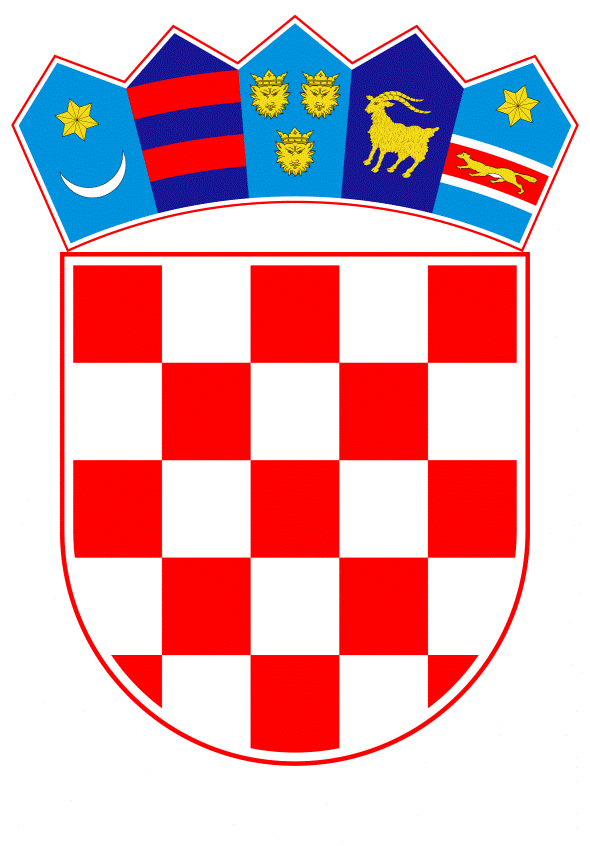 VLADA REPUBLIKE HRVATSKEZagreb, 17. kolovoza 2023.______________________________________________________________________________________________________________________________________________________________________________________________________________________________		PRIJEDLOG VLADA REPUBLIKE HRVATSKENa temelju članka 7. Zakona o sklapanju i izvršavanju međunarodnih ugovora („Narodne novine“, broj 28/96.), Vlada Republike Hrvatske je na sjednici održanoj _____________________________________________________________ donijelaODLUKUo pokretanju postupka za sklapanje Ugovora između RepublikeHrvatske i Republike Filipina o socijalnoj sigurnostiI.Na temelju članka 139. Ustava Republike Hrvatske („Narodne novine“, br. 85/10. – pročišćeni tekst i 5/14. – Odluka Ustavnog suda Republike Hrvatske) pokreće se postupak za sklapanje Ugovora između Republike Hrvatske i Republike Filipina o socijalnoj sigurnosti (u daljnjem tekstu: Ugovor). II.U odnosima između Republike Hrvatske i Republike Filipina do sada nije uspostavljen niti jedan vid suradnje u području socijalne sigurnosti. Temeljem nepostojeće suradnje hrvatski radnici koji rade na državnom području Republike Filipina, niti filipinski radnici koji rade na državnom području Republike Hrvatske ne mogu ostvariti niti jedno od prava iz sustava socijalne sigurnosti.III.Sklapanje ugovora o socijalnoj sigurnosti kojim će se urediti međusobni odnosi u području socijalne sigurnosti, uključujući prava iz mirovinskog i zdravstvenog osiguranja hrvatskih radnika koji prebivaju i rade u Republici Filipinima, kao i filipinskih radnika zaposlenih u Republici Hrvatskoj, ukazuje se potrebnim radi utvrđivanja stabilnosti i zaštite socijalnih prava za osigurane osobe obiju strana. 						IV.Prihvaća se Nacrt ugovora kao osnova za vođenje pregovora. Nacrt ugovora iz stavka 1. ove točke sastavni je dio ove Odluke.V.Određuje se izaslanstvo za vođenje pregovora u sljedećem sastavu:	ravnatelj Uprave za mirovinski sustav Ministarstva rada, mirovinskoga sustava, obitelji i socijalne politike, voditelj izaslanstvapredstavnik Ministarstva rada, mirovinskoga sustava, obitelji i socijalne politike, članpredstavnik Ministarstva zdravstva, članpredstavnik Središnjeg državnog ureda za demografiju i mlade, član predstavnik Hrvatskog zavoda za mirovinsko osiguranje, članpredstavnik Hrvatskog zavoda za zdravstveno osiguranje, članpredstavnik Hrvatskog zavoda za zapošljavanje, član.Troškovi za rad izaslanstva obuhvaćaju troškove vođenja pregovora, a osigurani su u Državnom proračunu Republike Hrvatske za 2023. godinu i projekcijama za 2024. i 2025. godinu u okviru redovnih sredstava tijela čiji predstavnici sudjeluju u izaslanstvu za pregovore te u Financijskom planu Hrvatskog zavoda za zdravstveno osiguranje u okviru redovnih sredstava.VI. Ovlašćuje se ministar rada, mirovinskoga sustava, obitelji i socijalne politike da, u ime Republike Hrvatske, potpiše Ugovor.						VII.Izvršavanje Ugovora neće zahtijevati dodatna financijska sredstva iz državnog proračuna Republike Hrvatske.VIII.Ugovor ne zahtijeva donošenje novih ili izmjenu postojećih zakona, ali podliježe potvrđivanju prema odredbi članka 18. Zakona o sklapanju i izvršavanju međunarodnih ugovora („Narodne novine“, br. 28/96.).          PREDSJEDNIK 							               mr. sc. Andrej PlenkovićObrazloženjeUz točku I. Odredbom točke I. uređuje se ustavna osnova za pokretanje postupka za sklapanje Ugovora između Republike Hrvatske i Republike Filipina o socijalnoj sigurnosti.Uz točku II. Odredbom se konstatira kako u međudržavnim odnosima između Republike Hrvatske i Republike Filipina do sada nije uspostavljena suradnja na području socijalne sigurnosti, zbog čega niti hrvatski radnici koji rade na državnom području Republike Filipina, niti filipinski radnici koji rade na državnom području Republike Hrvatske ne mogu ostvariti niti jedno od prava iz sustava socijalne sigurnosti.Uz točku III. Proveden je postupak ispitivanja interesa za uspostavljanjem suradnje na području socijalne sigurnosti sa Republikom Filipinima te su zatraženi podaci o broju hrvatskih državljana na području Republike Filipina i broju filipinskih državljana na području Republike Hrvatske. Prema zaprimljenim podacima u Republici Hrvatskoj u 2023. godini ukupno 5639 državljana Republike Filipini ima reguliran status stranca, od čega 43 na stalnom boravku, a 5596 na privremenom boravku. Prema procjenama otprilike 50 hrvatskih državljana borave u Republici Filipinima. Uz točku IV. Odredbom točke IV. prihvaća se Nacrt ugovora kao osnova za vođenje pregovora te se utvrđuje da je Nacrt ugovora sastavni dio Odluke. Uz točku V. Ovom se odredbom utvrđuje sastav izaslanstva za pregovore te način podmirivanja troškova za rad izaslanstva.Uz točku VI. Odredbom točke VI. utvrđuje se ovlaštenje za potpisivanje Ugovora.Uz točku VII. Odredbom točke VII. utvrđuje se da izvršavanje Ugovora ne zahtijeva osiguravanje dodatnih financijskih sredstava iz Državnog proračuna, s obzirom da se sredstva za izvršavanje Ugovora osiguravaju tekućim doprinosima za obvezna osiguranja osiguranika i poslodavaca. Vrste prava koja se stječu primjenom međunarodnih ugovora o socijalnoj sigurnosti već su predviđena hrvatskim zakonima s područja mirovinskog i zdravstvenog osiguranja i doplatka za djecu te se na temelju ovog Ugovora ne stječu nova prava koja bi uzrokovala nove financijske obveze za Republiku Hrvatsku.Uz točku VIII. Ovom se odredbom utvrđuje da Ugovor ne zahtijeva donošenje novih ili izmjenu postojećih zakona, ali podliježe potvrđivanju po članku 18. Zakona o sklapanju i izvršavanju međunarodnih ugovora („Narodne novine“, broj 28/96.).Predlagatelj:Ministarstvo rada, mirovinskoga sustava, obitelji i socijalne politikePredmet:Prijedlog Odluke o pokretanju postupka za sklapanje Ugovora između Republike Hrvatske i Republike Filipina o socijalnoj sigurnostiKLASA:URBROJ:Zagreb,